МУНИЦИПАЛЬНОЕ БЮДЖЕТНОЕ  УЧРЕЖДЕНИЕ КУЛЬТУРЫ ГЛУБОКИНСКОГО ГОРОДСКОГО ПОСЕЛЕНИЯ  КАМЕНСКОГО РАЙОНА«ГЛУБОКИНСКАЯ ЦЕНТРАЛЬНАЯ ПОСЕЛЕНЧЕСКАЯ БИБЛИОТЕКА»Глубокинская детская библиотека		 Отчёт                             Территория здоровья.       16 августа 2017г. на территории МБДУ Детский сад «Светлячок» состоялся спортивный праздник «Территория здоровья». В данном мероприятии приняли участие 60 воспитанников детского сада «Светлячок», коллектив Глубокинской детской библиотеки, воспитатели, участники Клуба «Вдохновение». Праздник прошёл на детской площадке, прилегающей к территории детского сада. Для этой цели был подготовлен сценарий, где главными действующими лицами стали Физкультурник, Незнайка, а также талисманы олимпийских игр: Леопард, Медведь и Зайка. Мероприятие началось с общей зарядки, затем олимпийские талисманы, Физкультурник и Незнайка провели спортивное путешествие в страны талисманов за олимпийскими кольцами и олимпийским огнем. В игровой форме детям была донесена информация о том, что такое олимпийские игры, олимпийский чемпион, олимпийский огонь, какие бывают виды спорта. Загадывались спортивные загадки. Все путешествие сопровождалось танцами, физкультминутками. После того как ребята получили олимпийский огонь и олимпийские кольца, состоялся парад открытия детсадовских олимпийских игр. В ходе олимпийских игр, прошли соревнования по перетягиванию каната, полоса препятствий. Все действия сопровождались веселой музыкой и аплодисментами болельщиков. Игры завершились подведением итогов и награждением команды-победителя, участников почетными грамотами. По завершению олимпийских игр, детям и воспитателям была представлена книжная выставка «Спортивные достижения», а также розданы памятки «Самбекские высоты».      Впечатления у ребят и воспитателей остались самые положительные.  Воспитанники детского сада «Светлячок» в игровой, доступной форме узнали много нового о спорте и его важности в жизни каждого человека. Значимость проведенного мероприятия неоспорима. Директор                                                                        Рыжкина Л.И.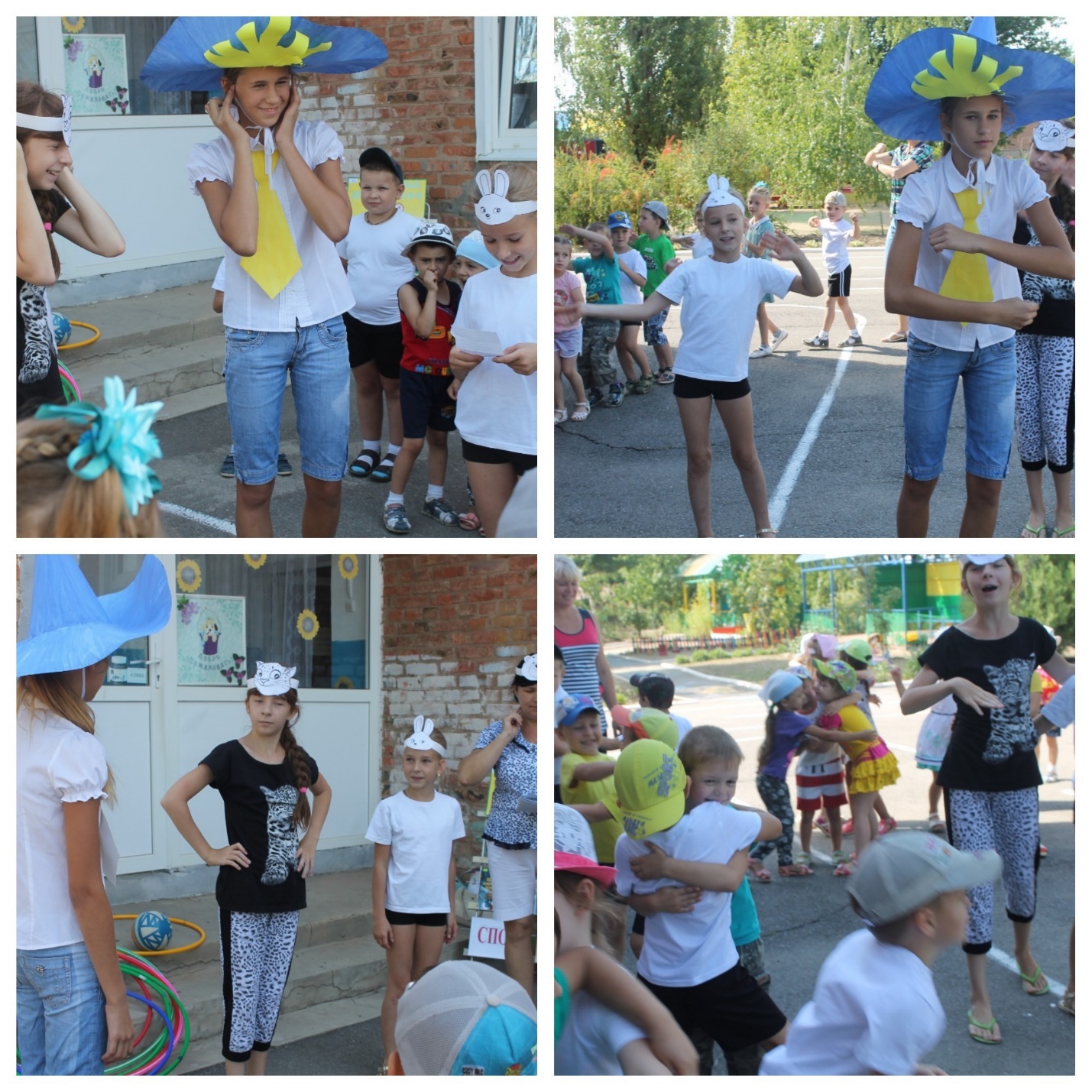 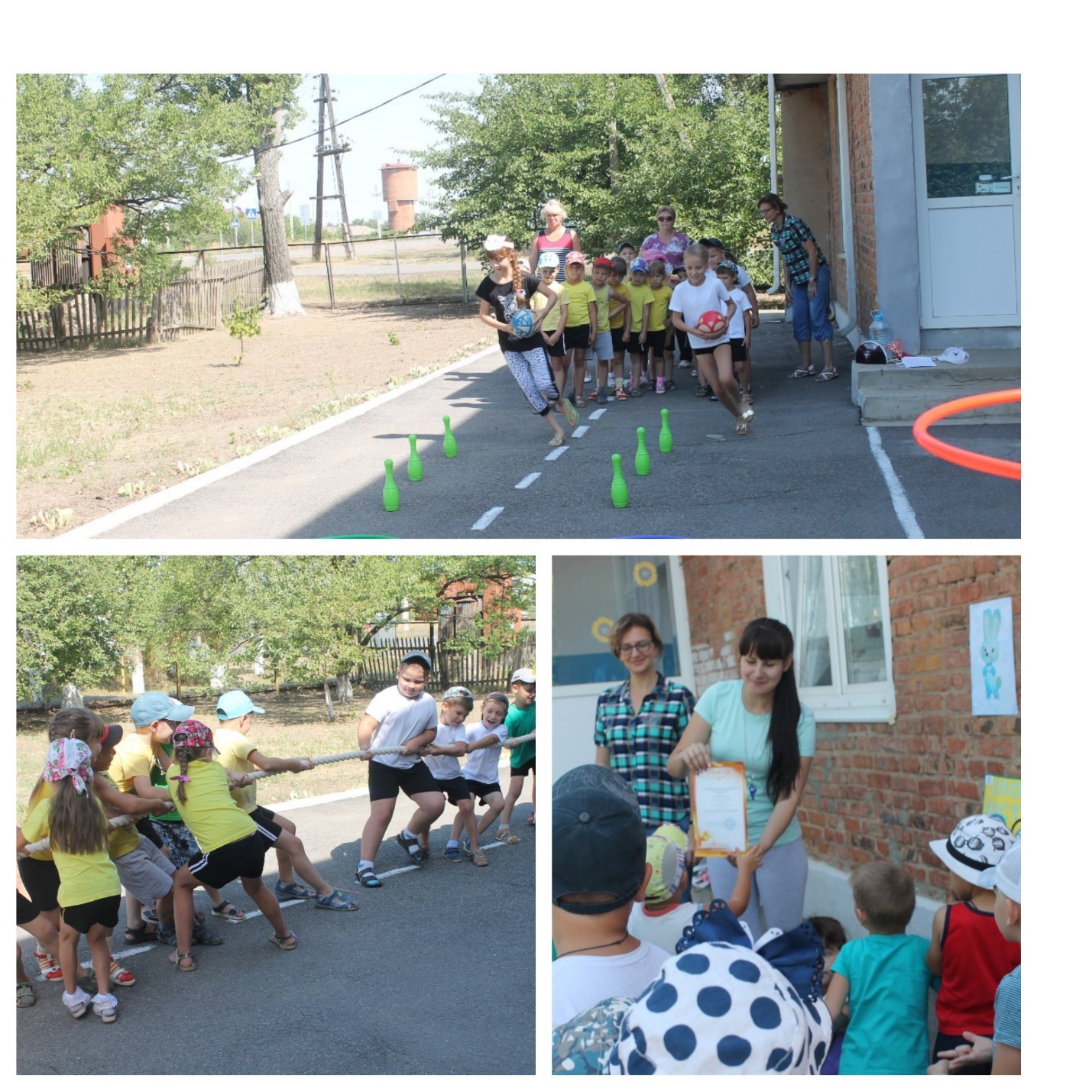 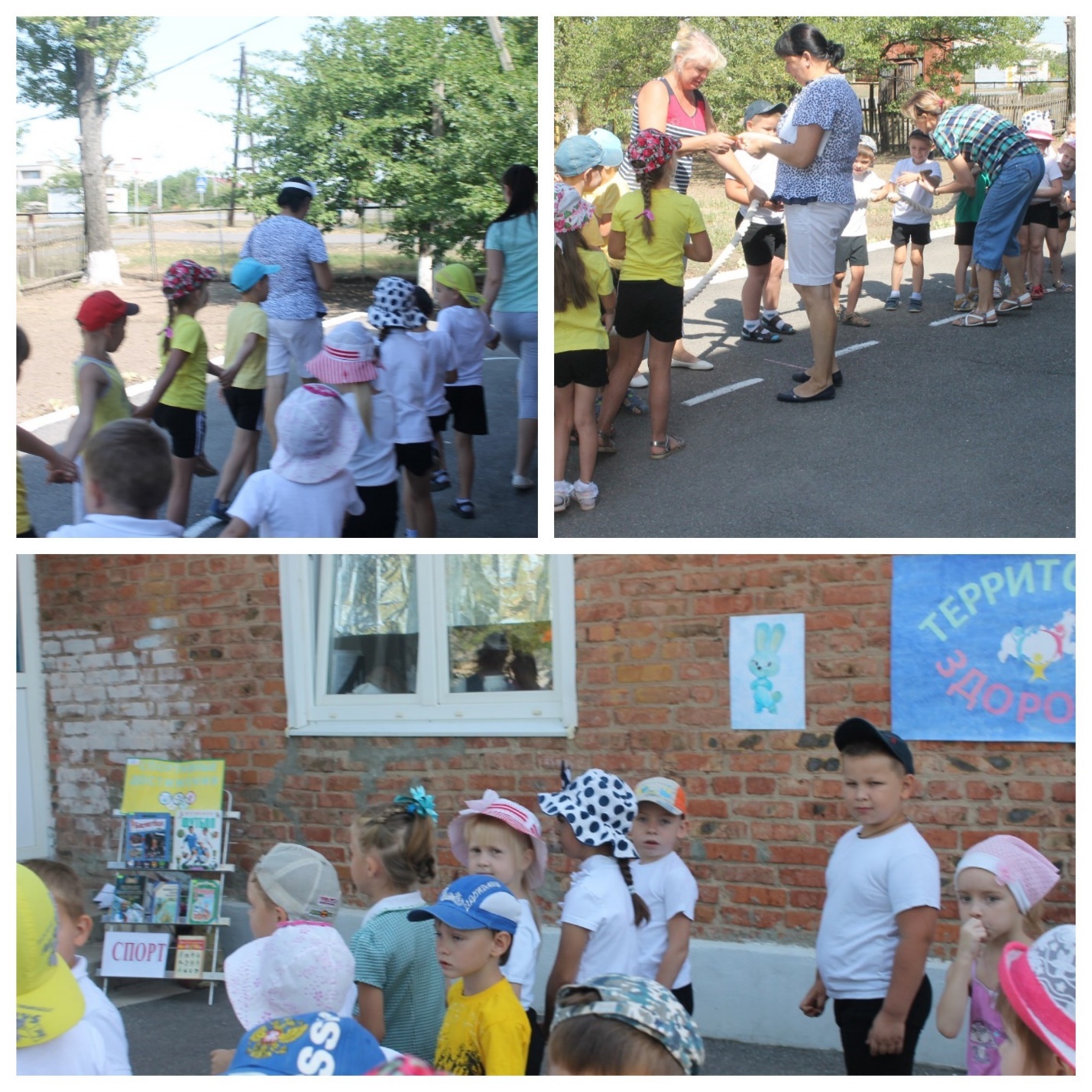 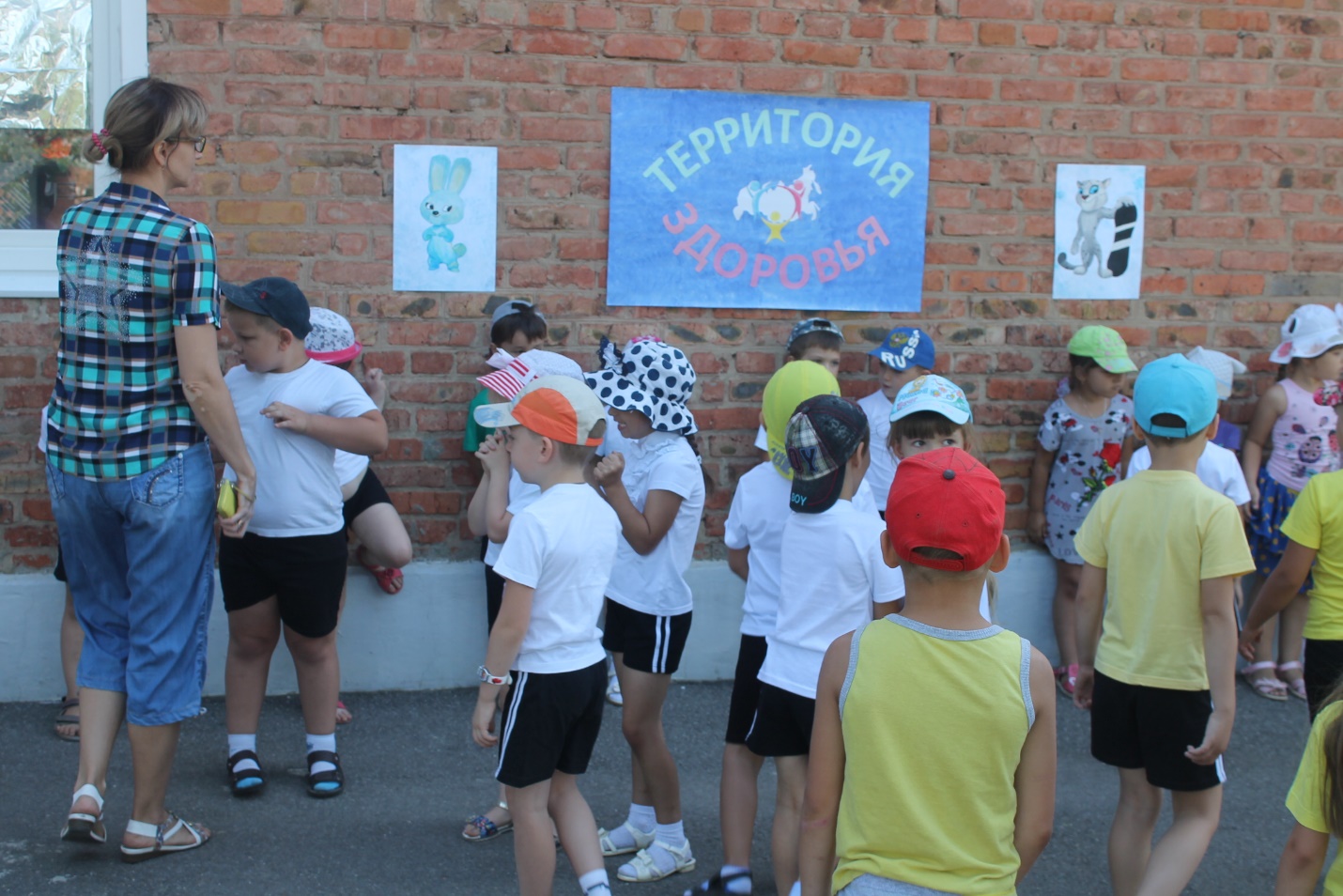 